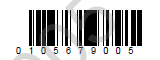 江西省自然科学基金项目申 请 书（2022年度）江西省科学技术厅制二〇二一年诚信承诺书（申报个人）本人参与此次科技项目（课题）的申报，现郑重作出如下诚信承诺：1.保证不发生故意反复申报、重复申报的行为。2.确保申报材料内容及附件资料全部真实，涉及的科研数据、研究成果及所引用的资料文献、图标、注释合法。3.本人符合申报条件并无科研诚信失信行为。4.遵守相关纪律，不以游说、请托、贿赂等不正当手段要求相关业务部门或人员对申报的项目（课题）予以关照。5.主动接受监督，并按要求对科技管理部门发现的问题进行整改。本人自愿遵守以上规定，如有违反，愿承担相应后果及法律责任，并列入科研诚信失信记录。                                          承诺人：（申报单位）本单位参与此次科技项目（课题）的申报，现郑重作出如下诚信承诺：1.对申报材料进行严格审核把关，确保无反复申报、重复申报的行为。2.保证申报材料内容及附件资料全部真实，涉及的科研数据、研究成果及所引用的资料文献、图标、注释合法。3.强化对项目（课题）组成员的科研诚信审核，保证参与申报的全体项目（课题）组成员无科研诚信失信行为。4.遵守相关纪律，不以游说、请托、贿赂等不正当手段要求相关业务部门或人员对申报的项目（课题）予以关照。5.主动接受监督，并按要求对科技管理部门发现的问题进行整改。本单位自愿遵守以上规定，如有违反，愿承担相应后果及法律责任，并列入科研诚信失信记录。承诺单位：一、基本情况二、项目概况（报告正文摘要）三、项目人员（限20人）注：青年基金项目和杰出青年基金项目（原创探索类）不用填三、项目人员四、项目进度（限8条）五、项目绩效目标六、项目可行性研究报告研究报告正文（一）项目立项依据和研究内容（重要说明：①参照以下提纲撰写，要求内容翔实、清晰，层次分明，标题突出。请勿删除或改动下述提纲标题及括号中的文字。②正文报告必须附主要参考文献目录。③报告篇建议在4000-8000字内。）1、项目的立项依据（包括科学意义和应用前景，国内外研究现状及发展动态分析。基础研究需结合科学研究发展趋势来论述科学意义并举例说明对江西省科技创新的带动作用；应用基础研究和基础性工作需结合国民经济和社会发展中迫切需要的关键科技问题特别是江西省实现可持续发展所需解决的关键科技问题来论述其应用前景。附主要参考文献目录）2、项目的研究内容、研究目标，以及拟解决的关键问题（此部分为重点阐述内容）3、拟采取的研究方法、技术路线及可行性分析（包括有关方法、技术路线、实验手段、关键技术，理论分析、计算、实验方法和步骤及其可行性论证，可能遇到的问题和解决办法）4、项目的特色与创新之处（在分析相关研究现状的基础上重点阐述）5、年度研究计划、预期研究结果和今后发展的思路（①阐述研究结果的形式，如理论成果，应写明在理论上解决哪些问题及其科学意义；如应用性成果或基础性资料，应写明其应用前景。包括拟组织的重要学术交流活动、国际合作与交流计划等。②准备如何充分利用可能得到的研究结果和今后打算通过什么资助渠道使研究工作继续发展）（二）研究基础与工作条件1、研究基础（与本项目相关的研究工作积累和已取得的研究工作成绩）2、工作条件（包括已具备的实验条件，尚缺少的实验条件和拟解决的途径等，包括利用国家实验室、国家重点实验室和省部级重点实验室等研究基地的计划与落实情况。）3、承担科研项目情况（正在承担的与本项目相关的科研项目情况（申请人和项目组主要参与者正在承担的与本项目相关的科研项目情况，包括省自然科学基金的项目和国家其他科技计划项目，要注明项目的名称和编号、经费来源、起止年月、与本项目的关系及负责的内容等）4、完成自然科学基金项目情况（对申请者负责的前一个已结题科学基金项目（项目名称及批准号）完成情况、后续研究进展及与本申请项目的关系加以详细说明。另附该已结题项目研究工作总结摘要（限500字）和相关成果的详细目录。）（三）申请人基本情况（包括申请者和项目组主要成员的学历和研究工作简历，近期已发表与本项目有关的主要论著目录和获得学术奖励情况及在本项目中承担的任务。论著题目、期刊名或出版社名、年、卷（期）、起止页码等；奖励情况也须详细列出全部受奖人员、奖励名称等级、授奖年等。）（四）其他附件清单七、个人代表性研究成果 （论文、论著不超过5篇；代表性成果和奖励数不超过10项）八、附件清单注：1.附件材料6-13需按申报指南要求，如有涉及则必须提供。九、承诺与推荐意见学科领域受理编号计划类别基础研究计划项目类别江西省自然科学基金项目主管处室省自然科学基金办公室项目类型：面上项目/青年基金项目/重点项目/杰出青年基金项目（原创探索类或需求牵引类）面上项目/青年基金项目/重点项目/杰出青年基金项目（原创探索类或需求牵引类）面上项目/青年基金项目/重点项目/杰出青年基金项目（原创探索类或需求牵引类）面上项目/青年基金项目/重点项目/杰出青年基金项目（原创探索类或需求牵引类）项目名称：项目申请人：                                                联系电话：                                                联系电话：                                                联系电话：依托单位:联 系 人:联系电话:通讯地址：推荐部门：申报日期：项目基本信息项目名称项目基本信息英文名称项目基本信息项目类型项目基本信息研究属性学科领域学科领域项目基本信息申报学科名称1代码1代码1项目基本信息申报学科名称2代码2代码2项目基本信息研究期限   年  月  日   至   年   月   日   年  月  日   至   年   月   日   年  月  日   至   年   月   日   年  月  日   至   年   月   日   年  月  日   至   年   月   日申请金额申请金额       万元申请人信息姓名性别出生日期出生日期申请人信息民族证件类型证件号证件号申请人信息职称职务项目分工项目分工申请人信息学历学位从事专业从事专业申请人信息手机联系电话电子邮箱电子邮箱申请人信息所在院系所依托单位信息单位名称依托单位信息联系人手机手机依托单位信息联系电话电子邮箱电子邮箱合作单位信息单 位 名 称单 位 名 称单 位 名 称单 位 名 称单 位 名 称单 位 名 称单 位 名 称单 位 名 称单 位 名 称合作单位信息合作单位信息中文摘要（限500字）关键词(不超过5个,用分号分开)：Abstract（限3000Characters）(中文摘要的英文翻译)Keywords(limited  to  5  keywords,  separated  by;):1.立项依据、研究内容、目标以及拟解决的关键科学问题（限1000字）2.拟采取的研究方案及可行性分析、本项目的特色与创新之处（限1000字）3.预期研究结果及表达形式（限500字）项目负责人项目负责人项目负责人项目负责人项目负责人项目负责人项目负责人项目负责人项目负责人项目负责人项目负责人项目负责人序号姓名性别出生日期所在单位职务/职称学位从事专业累计为本项目工作时间（月）在项目中承担的任务证件号码签名（相关人员签名详见附件“项目人员签字表”）项目组主要参与人员项目组主要参与人员项目组主要参与人员项目组主要参与人员项目组主要参与人员项目组主要参与人员项目组主要参与人员项目组主要参与人员项目组主要参与人员项目组主要参与人员项目组主要参与人员起止时间（半年为时间段）主要工作内容及阶段目标（每阶段限200字）年  月  日-年  月  日年  月  日-年  月  日年  月  日-年  月  日年  月  日-年  月  日年  月  日-年  月  日年  月  日-年  月  日年  月  日-年  月  日年  月  日-年  月  日一级指标类别二级指标类别明细指标指标值产出类指标知识产权1、专利申请数（项）产出类指标知识产权（1）申请发明专利产出类指标知识产权（2）实用新型产出类指标知识产权（3）外观设计产出类指标知识产权2、专利授权数（项）产出类指标知识产权（1）授权发明专利产出类指标知识产权（2）实用新型产出类指标知识产权（3）外观设计产出类指标知识产权3、软件著作权授权数（项）产出类指标知识产权4、发表论文（篇）产出类指标知识产权（1）SCI索引收录数产出类指标知识产权（2）EI索引收录数产出类指标知识产权（3）ISTP索引收录数产出类指标知识产权（4）其他高质量科技期刊论文数产出类指标知识产权5、著作（部）产出类指标知识产权6、制订标准数（项）/产出类指标知识产权（1）国际标准/产出类指标知识产权（2）国家标准/产出类指标知识产权（3）行业标准/产出类指标知识产权（4）地方标准/产出类指标知识产权（5）企业标准/产出类指标其他成果1、填补技术空白数/产出类指标其他成果（1）国际/产出类指标其他成果（2）国家/产出类指标其他成果（3）省极/产出类指标其他成果2、获奖项数产出类指标其他成果（1）国家奖项产出类指标其他成果（2）部、省奖项产出类指标其他成果（3）地市级奖项产出类指标其他成果3、其他科技成果产出/产出类指标其他成果（1）新工艺（或新方法模式）/产出类指标其他成果（2）新产品(含农业新品种)/产出类指标其他成果（3）新材料/产出类指标其他成果（4）新装备（装置）/产出类指标其他成果（5）平台/基地/示范点/产出类指标其他成果（6）中试线/产出类指标其他成果（7）生产线/产出类指标其他成果4、研究开发情况/产出类指标其他成果（1）小试/产出类指标其他成果（2）中试（样品样机）/产出类指标其他成果（3）小批量/产出类指标其他成果（4）规模化生产/产出类指标人才引育1、引进高层次人才产出类指标人才引育（1）博士、博士后产出类指标人才引育（2）硕士产出类指标人才引育2、培养高层次人才产出类指标人才引育（1）博士、博士后产出类指标人才引育（2）硕士产出类指标示范应用于推广1、示范应用点（个）/产出类指标示范应用于推广2、推广规划（占本省可推广%）/产出类指标产业化情况1、新增产能（台/套/只等）/产出类指标产业化情况2、新增产能利用率%/效果类指标经济效益1、新增产值（万元）/效果类指标经济效益2、新增销售收入（万元）/效果类指标经济效益3、新增出口创汇（万美元）/效果类指标经济效益4、新增利润（万元）/效果类指标社会效益1、新增税收（万元）/效果类指标社会效益2、新增就业人数/效果类指标社会效益其中：本科以上就业人数/效果类指标社会效益3、就业培训（人次）/效果类指标社会效益4、带动农民增收（万元）/效果类指标社会效益5、农户培训（人次）效果类指标社会效益6、技术集成示范（项）/效果类指标社会效益7、建立农业示范基地（亩数）/效果类指标社会效益8、新增产业带动情况（列举情况）/效果类指标社会效益9、节约资源能源（列举）/效果类指标社会效益10、环保效益限50字其他需要说明的情况其他需要说明的情况序号研究成果类型标题/作者/说明/排名期刊影响因子/奖类型是否高被引论文/奖等级序号附件名称是否必备材料备注1项目组主要参与人员签字表（签字扫描上传）条件判断2身份证是3学历是4职称是5合作协议（合作类必备）条件判断6推荐信[不具有高级专业技术职务（职称）或博士学位的申请人]条件判断7论文、论著否8代表性成果否9各类奖励证书否10新药证书否11专利证书否12获国家、省级科技计划项目立项文件或证书条件判断13其它否申请人承诺我保证填报内容的真实性，若有虚假，本人将负全部责任。如果获得资助，我与本项目组成员将严格遵守江西省自然科学基金委员会的有关规定，切实保证研究工作时间，按计划认真开展研究工作，按时报送有关材料。申请人签字：年    月    日依托单位承诺已对申请书内容进行了审核，申请书填报内容属实并保证在项目获得资助后做到以下几点：1、保证对研究计划实施所需的人力、物力和工作时间等条件给予支持；2、严格遵守江西省自然科学基金管理委员会有关资助项目管理和财务管理的各项规定；3、督促项目负责人和本单位科研管理部门按江西省自然科学基金管理委员会的规定及时报送有关材料。负责人：                                    （依托单位盖章）年   月   日县级科技主管部门意见负责人：                                             （主管单位盖章）年   月   日地市科技或省直推荐部门意见负责人：                                             （推荐部门盖章）年   月   日